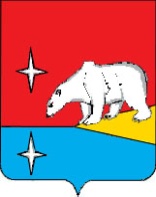 АДМИНИСТРАЦИЯГОРОДСКОГО ОКРУГА ЭГВЕКИНОТР А С П О Р Я Ж Е Н И ЕО внесении изменения в Распоряжение Администрации городского округа Эгвекинот от 18 декабря 2018 г. № 380-ра «О персональном составе антитеррористической комиссии городского округа Эгвекинот»В целях уточнения отдельных положений муниципального правового акта городского округа Эгвекинот в связи с кадровыми изменениями:1. Внести в Распоряжение Администрации городского округа Эгвекинот от 18 декабря 2018 г. № 380-ра «О персональном составе антитеррористической комиссии городского округа Эгвекинот» следующее изменение:состав антитеррористической комиссии городского округа Эгвекинот изложить в редакции согласно приложению к настоящему распоряжению.2. Настоящее распоряжение подлежит размещению на официальном сайте Администрации городского округа Эгвекинот в информационно-телекоммуникационной сети «Интернет».3. Настоящее распоряжение вступает в силу с момента его подписания.4. Контроль за исполнением настоящего распоряжения возложить на заместителя Главы Администрации городского округа Эгвекинот по общим вопросам Коркишко Р.В.Глава Администрации                                                                                         Н.М. ЗеленскаяПриложениек распоряжению Администрациигородского округа Эгвекинотот 28 февраля 2024 г. № 85-раСоставантитеррористической комиссии городского округа Эгвекинотот 28 февраля 2024 г.                 № 85 - рап. Эгвекинот«УТВЕРЖДЕНраспоряжением Администрациигородского округа Эгвекинотот 18 декабря 2018 г. № 380-раЗеленская Наталья Михайловна- Глава Администрации городского округа Эгвекинот (председатель комиссии);Галошев Александр Борисович- начальник Отделения Министерства внутренних дел Российской Федерации по городскому округу Эгвекинот (заместитель председателя комиссии) (по согласованию);Юмашев Владимир Сергеевич- советник-эксперт отдела гражданской обороны, чрезвычайных ситуаций и антитеррористической защиты Администрации городского округа Эгвекинот (секретарь комиссии).Члены комиссии:Члены комиссии:Кириленко Роман Анатольевич- заместитель Главы Администрации городского округа Эгвекинот по вопросам промышленности и жилищно-коммунального хозяйства; КолесникТатьяна Владимировна- заместитель Главы Администрации городского округа Эгвекинот -  начальник организационно-правового Управления;Колосов Антон Владимирович- начальник отдела гражданской обороны, чрезвычайных ситуаций и антитеррористической защиты Администрации городского округа Эгвекинот;Коркишко Роман Викторович- заместитель Главы Администрации городского округа Эгвекинот по общим вопросам;Санджи-ГоряевНиколай Николаевич- заместитель начальника отделения Министерства внутренних дел Российской Федерации по городскому округу Эгвекинот (по согласованию);Суразаков Владимир Александрович- главный специалист пункта централизованной охраны пгт. Эгвекинот Федерального государственного казенного учреждения «Отдел вневедомственной охраны войск национальной гвардии Российской Федерации по Чукотскому автономному округу (по согласованию).».